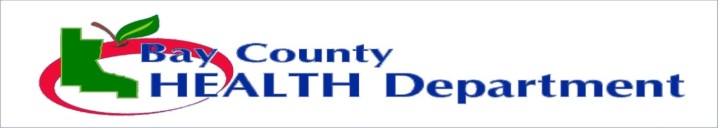 [DATE][ADDRESS, CITY, STATE, ZIP][PHONE NUMBER]Dear Parent/Guardian,This letter is to inform you that [A/AN CHILD/EMPLOYEE] in your child’s [SCHOOL/CLASSROOM] has been [DIAGNOSED WITH/ESPOSED TO] measles.  As a result we are working closely with the Bay County Health Department.Symptoms of measles can start about 7 to 10 days after he or she is infected.  Most often they start with a fever, runny nose and eyes, and cough.  A red blotchy rash will develop 3-7 days after the fever starts, first on the face and move down the body. Measles can be prevented with a vaccine and all kids should have had at least 1 dose of the vaccine at age 12 months or after plus a second dose between the ages of 4 and 6 years.  If your child has received the vaccine and [NAME OF SCHOOL] is not already aware, please provide [US] with the date(s) so that [OUR] records may be complete. In an outbreak, children without the entire series of vaccine may be excluded from school until the risk has passed. Please be aware that even in fully vaccinated children, a very small portion remains at risk of being sick.  If your child gets a rash that lasts 3 or more days with a fever, please call your doctor right away as well as the Bay County Health Department so that they are aware of possible transmission. Vaccines are widely available in our community through the health department and doctor offices.  Additional information has been included with this letter. If you have any questions, please contact the Bay County Health Department at 989-895-4003.Sincerely,NAME, TITLE